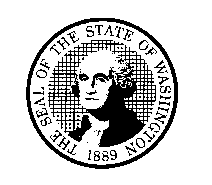 To be completed by physicianSend this form to:ADOPTION SUPPORT PROGRAMTo be completed by physicianSend this form to:ADOPTION SUPPORT PROGRAMTo be completed by physicianSend this form to:ADOPTION SUPPORT PROGRAMTo be completed by physicianSend this form to:ADOPTION SUPPORT PROGRAMTo be completed by physicianSend this form to:ADOPTION SUPPORT PROGRAMTo be completed by physicianSend this form to:ADOPTION SUPPORT PROGRAMDEPARTMENT OF CHILDREN, YOUTH AND FAMILIESEPSDT AssessmentEARLY PERIODIC SCREENING, DIAGNOSIS,AND TREATMENT (EPSDT)DEPARTMENT OF CHILDREN, YOUTH AND FAMILIESEPSDT AssessmentEARLY PERIODIC SCREENING, DIAGNOSIS,AND TREATMENT (EPSDT)DEPARTMENT OF CHILDREN, YOUTH AND FAMILIESEPSDT AssessmentEARLY PERIODIC SCREENING, DIAGNOSIS,AND TREATMENT (EPSDT)DEPARTMENT OF CHILDREN, YOUTH AND FAMILIESEPSDT AssessmentEARLY PERIODIC SCREENING, DIAGNOSIS,AND TREATMENT (EPSDT)DEPARTMENT OF CHILDREN, YOUTH AND FAMILIESEPSDT AssessmentEARLY PERIODIC SCREENING, DIAGNOSIS,AND TREATMENT (EPSDT)DEPARTMENT OF CHILDREN, YOUTH AND FAMILIESEPSDT AssessmentEARLY PERIODIC SCREENING, DIAGNOSIS,AND TREATMENT (EPSDT)DEPARTMENT OF CHILDREN, YOUTH AND FAMILIESEPSDT AssessmentEARLY PERIODIC SCREENING, DIAGNOSIS,AND TREATMENT (EPSDT)DEPARTMENT OF CHILDREN, YOUTH AND FAMILIESEPSDT AssessmentEARLY PERIODIC SCREENING, DIAGNOSIS,AND TREATMENT (EPSDT)DEPARTMENT OF CHILDREN, YOUTH AND FAMILIESEPSDT AssessmentEARLY PERIODIC SCREENING, DIAGNOSIS,AND TREATMENT (EPSDT)1. ASSESSMENT TYPE  Initial Periodic1. ASSESSMENT TYPE  Initial Periodic2. SCREENING DATETo be completed by physicianSend this form to:ADOPTION SUPPORT PROGRAMTo be completed by physicianSend this form to:ADOPTION SUPPORT PROGRAMTo be completed by physicianSend this form to:ADOPTION SUPPORT PROGRAMTo be completed by physicianSend this form to:ADOPTION SUPPORT PROGRAMTo be completed by physicianSend this form to:ADOPTION SUPPORT PROGRAMTo be completed by physicianSend this form to:ADOPTION SUPPORT PROGRAMDEPARTMENT OF CHILDREN, YOUTH AND FAMILIESEPSDT AssessmentEARLY PERIODIC SCREENING, DIAGNOSIS,AND TREATMENT (EPSDT)DEPARTMENT OF CHILDREN, YOUTH AND FAMILIESEPSDT AssessmentEARLY PERIODIC SCREENING, DIAGNOSIS,AND TREATMENT (EPSDT)DEPARTMENT OF CHILDREN, YOUTH AND FAMILIESEPSDT AssessmentEARLY PERIODIC SCREENING, DIAGNOSIS,AND TREATMENT (EPSDT)DEPARTMENT OF CHILDREN, YOUTH AND FAMILIESEPSDT AssessmentEARLY PERIODIC SCREENING, DIAGNOSIS,AND TREATMENT (EPSDT)DEPARTMENT OF CHILDREN, YOUTH AND FAMILIESEPSDT AssessmentEARLY PERIODIC SCREENING, DIAGNOSIS,AND TREATMENT (EPSDT)DEPARTMENT OF CHILDREN, YOUTH AND FAMILIESEPSDT AssessmentEARLY PERIODIC SCREENING, DIAGNOSIS,AND TREATMENT (EPSDT)DEPARTMENT OF CHILDREN, YOUTH AND FAMILIESEPSDT AssessmentEARLY PERIODIC SCREENING, DIAGNOSIS,AND TREATMENT (EPSDT)DEPARTMENT OF CHILDREN, YOUTH AND FAMILIESEPSDT AssessmentEARLY PERIODIC SCREENING, DIAGNOSIS,AND TREATMENT (EPSDT)DEPARTMENT OF CHILDREN, YOUTH AND FAMILIESEPSDT AssessmentEARLY PERIODIC SCREENING, DIAGNOSIS,AND TREATMENT (EPSDT)3. PATIENT IDENTIFICATION CODE (PIC)3. PATIENT IDENTIFICATION CODE (PIC)3. PATIENT IDENTIFICATION CODE (PIC)4. CHILD’S NAME4. CHILD’S NAME4. CHILD’S NAME4. CHILD’S NAME4. CHILD’S NAME4. CHILD’S NAME4. CHILD’S NAME4. CHILD’S NAME4. CHILD’S NAME4. CHILD’S NAME4. CHILD’S NAME5. DATE OF BIRTH5. DATE OF BIRTH5. DATE OF BIRTH5. DATE OF BIRTH6. AGE7. FAMILY NAME7. FAMILY NAME8. Is child currently in foster/group care placement?   Yes    No	If yes, where:       8. Is child currently in foster/group care placement?   Yes    No	If yes, where:       8. Is child currently in foster/group care placement?   Yes    No	If yes, where:       8. Is child currently in foster/group care placement?   Yes    No	If yes, where:       8. Is child currently in foster/group care placement?   Yes    No	If yes, where:       8. Is child currently in foster/group care placement?   Yes    No	If yes, where:       8. Is child currently in foster/group care placement?   Yes    No	If yes, where:       8. Is child currently in foster/group care placement?   Yes    No	If yes, where:       8. Is child currently in foster/group care placement?   Yes    No	If yes, where:       8. Is child currently in foster/group care placement?   Yes    No	If yes, where:       8. Is child currently in foster/group care placement?   Yes    No	If yes, where:       8. Is child currently in foster/group care placement?   Yes    No	If yes, where:       8. Is child currently in foster/group care placement?   Yes    No	If yes, where:       8. Is child currently in foster/group care placement?   Yes    No	If yes, where:       8. Is child currently in foster/group care placement?   Yes    No	If yes, where:       8. Is child currently in foster/group care placement?   Yes    No	If yes, where:       8. Is child currently in foster/group care placement?   Yes    No	If yes, where:       8. Is child currently in foster/group care placement?   Yes    No	If yes, where:       9. SOCIAL WORKER’S NAME9. SOCIAL WORKER’S NAME9. SOCIAL WORKER’S NAME9. SOCIAL WORKER’S NAME9. SOCIAL WORKER’S NAME9. SOCIAL WORKER’S NAME9. SOCIAL WORKER’S NAME9. SOCIAL WORKER’S NAME10. OFFICE10. OFFICE10. OFFICE10. OFFICE10. OFFICE10. OFFICE10. OFFICE10. OFFICE11. TELEPHONE NUMBER11. TELEPHONE NUMBERA.  DEVELOPMENTAL ASSESSMENTA.  DEVELOPMENTAL ASSESSMENTA.  DEVELOPMENTAL ASSESSMENTA.  DEVELOPMENTAL ASSESSMENTA.  DEVELOPMENTAL ASSESSMENTA.  DEVELOPMENTAL ASSESSMENTA.  DEVELOPMENTAL ASSESSMENTA.  DEVELOPMENTAL ASSESSMENTA.  DEVELOPMENTAL ASSESSMENTA.  DEVELOPMENTAL ASSESSMENTA.  DEVELOPMENTAL ASSESSMENTA.  DEVELOPMENTAL ASSESSMENTA.  DEVELOPMENTAL ASSESSMENTA.  DEVELOPMENTAL ASSESSMENTA.  DEVELOPMENTAL ASSESSMENTA.  DEVELOPMENTAL ASSESSMENTA.  DEVELOPMENTAL ASSESSMENTA.  DEVELOPMENTAL ASSESSMENTInclude height, weight, head circumference, growth milestones, age appropriate cognitive abilities, motor development, etc.Include height, weight, head circumference, growth milestones, age appropriate cognitive abilities, motor development, etc.Include height, weight, head circumference, growth milestones, age appropriate cognitive abilities, motor development, etc.Include height, weight, head circumference, growth milestones, age appropriate cognitive abilities, motor development, etc.Include height, weight, head circumference, growth milestones, age appropriate cognitive abilities, motor development, etc.Include height, weight, head circumference, growth milestones, age appropriate cognitive abilities, motor development, etc.Include height, weight, head circumference, growth milestones, age appropriate cognitive abilities, motor development, etc.Include height, weight, head circumference, growth milestones, age appropriate cognitive abilities, motor development, etc.Include height, weight, head circumference, growth milestones, age appropriate cognitive abilities, motor development, etc.Include height, weight, head circumference, growth milestones, age appropriate cognitive abilities, motor development, etc.Include height, weight, head circumference, growth milestones, age appropriate cognitive abilities, motor development, etc.Include height, weight, head circumference, growth milestones, age appropriate cognitive abilities, motor development, etc.Include height, weight, head circumference, growth milestones, age appropriate cognitive abilities, motor development, etc.Include height, weight, head circumference, growth milestones, age appropriate cognitive abilities, motor development, etc.Include height, weight, head circumference, growth milestones, age appropriate cognitive abilities, motor development, etc.Include height, weight, head circumference, growth milestones, age appropriate cognitive abilities, motor development, etc.Include height, weight, head circumference, growth milestones, age appropriate cognitive abilities, motor development, etc.Include height, weight, head circumference, growth milestones, age appropriate cognitive abilities, motor development, etc.B.  IMMUNIZATION:  ENTER DATE GIVEN AND OFFICE WHERE GIVENB.  IMMUNIZATION:  ENTER DATE GIVEN AND OFFICE WHERE GIVENB.  IMMUNIZATION:  ENTER DATE GIVEN AND OFFICE WHERE GIVENB.  IMMUNIZATION:  ENTER DATE GIVEN AND OFFICE WHERE GIVENB.  IMMUNIZATION:  ENTER DATE GIVEN AND OFFICE WHERE GIVENB.  IMMUNIZATION:  ENTER DATE GIVEN AND OFFICE WHERE GIVENB.  IMMUNIZATION:  ENTER DATE GIVEN AND OFFICE WHERE GIVENB.  IMMUNIZATION:  ENTER DATE GIVEN AND OFFICE WHERE GIVENB.  IMMUNIZATION:  ENTER DATE GIVEN AND OFFICE WHERE GIVENB.  IMMUNIZATION:  ENTER DATE GIVEN AND OFFICE WHERE GIVENB.  IMMUNIZATION:  ENTER DATE GIVEN AND OFFICE WHERE GIVENB.  IMMUNIZATION:  ENTER DATE GIVEN AND OFFICE WHERE GIVENB.  IMMUNIZATION:  ENTER DATE GIVEN AND OFFICE WHERE GIVENB.  IMMUNIZATION:  ENTER DATE GIVEN AND OFFICE WHERE GIVENB.  IMMUNIZATION:  ENTER DATE GIVEN AND OFFICE WHERE GIVENB.  IMMUNIZATION:  ENTER DATE GIVEN AND OFFICE WHERE GIVENB.  IMMUNIZATION:  ENTER DATE GIVEN AND OFFICE WHERE GIVENB.  IMMUNIZATION:  ENTER DATE GIVEN AND OFFICE WHERE GIVENDATEDATEDATEDATEOFFICE WHERE GIVENOFFICE WHERE GIVENOFFICE WHERE GIVENOFFICE WHERE GIVENOFFICE WHERE GIVENOFFICE WHERE GIVENOFFICE WHERE GIVENOFFICE WHERE GIVENOFFICE WHERE GIVENOFFICE WHERE GIVENOFFICE WHERE GIVENDATEDPTMMRPolioHIBDTHEPBC.  LABORATORY TESTS:  CHECK “NORMAL” OR DESCRIBE ABNORMAL RESULTSC.  LABORATORY TESTS:  CHECK “NORMAL” OR DESCRIBE ABNORMAL RESULTSC.  LABORATORY TESTS:  CHECK “NORMAL” OR DESCRIBE ABNORMAL RESULTSC.  LABORATORY TESTS:  CHECK “NORMAL” OR DESCRIBE ABNORMAL RESULTSC.  LABORATORY TESTS:  CHECK “NORMAL” OR DESCRIBE ABNORMAL RESULTSC.  LABORATORY TESTS:  CHECK “NORMAL” OR DESCRIBE ABNORMAL RESULTSC.  LABORATORY TESTS:  CHECK “NORMAL” OR DESCRIBE ABNORMAL RESULTSC.  LABORATORY TESTS:  CHECK “NORMAL” OR DESCRIBE ABNORMAL RESULTSC.  LABORATORY TESTS:  CHECK “NORMAL” OR DESCRIBE ABNORMAL RESULTSC.  LABORATORY TESTS:  CHECK “NORMAL” OR DESCRIBE ABNORMAL RESULTSC.  LABORATORY TESTS:  CHECK “NORMAL” OR DESCRIBE ABNORMAL RESULTSC.  LABORATORY TESTS:  CHECK “NORMAL” OR DESCRIBE ABNORMAL RESULTSC.  LABORATORY TESTS:  CHECK “NORMAL” OR DESCRIBE ABNORMAL RESULTSC.  LABORATORY TESTS:  CHECK “NORMAL” OR DESCRIBE ABNORMAL RESULTSC.  LABORATORY TESTS:  CHECK “NORMAL” OR DESCRIBE ABNORMAL RESULTSC.  LABORATORY TESTS:  CHECK “NORMAL” OR DESCRIBE ABNORMAL RESULTSC.  LABORATORY TESTS:  CHECK “NORMAL” OR DESCRIBE ABNORMAL RESULTSC.  LABORATORY TESTS:  CHECK “NORMAL” OR DESCRIBE ABNORMAL RESULTSDATEDATEDATEDATENORMALNORMALNORMALDESCRIBE ABNORMAL RESULTSDESCRIBE ABNORMAL RESULTSDESCRIBE ABNORMAL RESULTSDESCRIBE ABNORMAL RESULTSDESCRIBE ABNORMAL RESULTSDESCRIBE ABNORMAL RESULTSDESCRIBE ABNORMAL RESULTSDESCRIBE ABNORMAL RESULTSHematocritHematocritHematocritSickle CellSickle CellSickle CellCBCCBCCBCUrinalysisUrinalysisUrinalysisTuberculinTuberculinTuberculinPKU/thyroidPKU/thyroidPKU/thyroidLead ScreenLead ScreenLead ScreenD.  LABORATORY TESTS:  CHECK “NORMAL” OR DESCRIBE ABNORMAL RESULTSD.  LABORATORY TESTS:  CHECK “NORMAL” OR DESCRIBE ABNORMAL RESULTSD.  LABORATORY TESTS:  CHECK “NORMAL” OR DESCRIBE ABNORMAL RESULTSD.  LABORATORY TESTS:  CHECK “NORMAL” OR DESCRIBE ABNORMAL RESULTSD.  LABORATORY TESTS:  CHECK “NORMAL” OR DESCRIBE ABNORMAL RESULTSD.  LABORATORY TESTS:  CHECK “NORMAL” OR DESCRIBE ABNORMAL RESULTSD.  LABORATORY TESTS:  CHECK “NORMAL” OR DESCRIBE ABNORMAL RESULTSD.  LABORATORY TESTS:  CHECK “NORMAL” OR DESCRIBE ABNORMAL RESULTSD.  LABORATORY TESTS:  CHECK “NORMAL” OR DESCRIBE ABNORMAL RESULTSD.  LABORATORY TESTS:  CHECK “NORMAL” OR DESCRIBE ABNORMAL RESULTSD.  LABORATORY TESTS:  CHECK “NORMAL” OR DESCRIBE ABNORMAL RESULTSD.  LABORATORY TESTS:  CHECK “NORMAL” OR DESCRIBE ABNORMAL RESULTSD.  LABORATORY TESTS:  CHECK “NORMAL” OR DESCRIBE ABNORMAL RESULTSD.  LABORATORY TESTS:  CHECK “NORMAL” OR DESCRIBE ABNORMAL RESULTSD.  LABORATORY TESTS:  CHECK “NORMAL” OR DESCRIBE ABNORMAL RESULTSD.  LABORATORY TESTS:  CHECK “NORMAL” OR DESCRIBE ABNORMAL RESULTSD.  LABORATORY TESTS:  CHECK “NORMAL” OR DESCRIBE ABNORMAL RESULTSD.  LABORATORY TESTS:  CHECK “NORMAL” OR DESCRIBE ABNORMAL RESULTSNORMALNORMALQUESTIONABLEQUESTIONABLEABNORMALABNORMALABNORMALOMITOMITTITLETITLETITLETITLETITLETITLETITLETITLETITLEE.  VISION ASSESSMENT (INCLUDE DATE GIVEN)E.  VISION ASSESSMENT (INCLUDE DATE GIVEN)E.  VISION ASSESSMENT (INCLUDE DATE GIVEN)E.  VISION ASSESSMENT (INCLUDE DATE GIVEN)E.  VISION ASSESSMENT (INCLUDE DATE GIVEN)E.  VISION ASSESSMENT (INCLUDE DATE GIVEN)E.  VISION ASSESSMENT (INCLUDE DATE GIVEN)E.  VISION ASSESSMENT (INCLUDE DATE GIVEN)E.  VISION ASSESSMENT (INCLUDE DATE GIVEN)E.  VISION ASSESSMENT (INCLUDE DATE GIVEN)E.  VISION ASSESSMENT (INCLUDE DATE GIVEN)E.  VISION ASSESSMENT (INCLUDE DATE GIVEN)E.  VISION ASSESSMENT (INCLUDE DATE GIVEN)E.  VISION ASSESSMENT (INCLUDE DATE GIVEN)E.  VISION ASSESSMENT (INCLUDE DATE GIVEN)E.  VISION ASSESSMENT (INCLUDE DATE GIVEN)E.  VISION ASSESSMENT (INCLUDE DATE GIVEN)E.  VISION ASSESSMENT (INCLUDE DATE GIVEN)F.  HEARING ASSESSMENT (INCLUDE DATE GIVEN)F.  HEARING ASSESSMENT (INCLUDE DATE GIVEN)F.  HEARING ASSESSMENT (INCLUDE DATE GIVEN)F.  HEARING ASSESSMENT (INCLUDE DATE GIVEN)F.  HEARING ASSESSMENT (INCLUDE DATE GIVEN)F.  HEARING ASSESSMENT (INCLUDE DATE GIVEN)F.  HEARING ASSESSMENT (INCLUDE DATE GIVEN)F.  HEARING ASSESSMENT (INCLUDE DATE GIVEN)F.  HEARING ASSESSMENT (INCLUDE DATE GIVEN)F.  HEARING ASSESSMENT (INCLUDE DATE GIVEN)F.  HEARING ASSESSMENT (INCLUDE DATE GIVEN)F.  HEARING ASSESSMENT (INCLUDE DATE GIVEN)F.  HEARING ASSESSMENT (INCLUDE DATE GIVEN)F.  HEARING ASSESSMENT (INCLUDE DATE GIVEN)F.  HEARING ASSESSMENT (INCLUDE DATE GIVEN)F.  HEARING ASSESSMENT (INCLUDE DATE GIVEN)F.  HEARING ASSESSMENT (INCLUDE DATE GIVEN)F.  HEARING ASSESSMENT (INCLUDE DATE GIVEN)G.  DENTAL/ORAL ASSESSMENT (INCLUDE DATE GIVEN)G.  DENTAL/ORAL ASSESSMENT (INCLUDE DATE GIVEN)G.  DENTAL/ORAL ASSESSMENT (INCLUDE DATE GIVEN)G.  DENTAL/ORAL ASSESSMENT (INCLUDE DATE GIVEN)G.  DENTAL/ORAL ASSESSMENT (INCLUDE DATE GIVEN)G.  DENTAL/ORAL ASSESSMENT (INCLUDE DATE GIVEN)G.  DENTAL/ORAL ASSESSMENT (INCLUDE DATE GIVEN)G.  DENTAL/ORAL ASSESSMENT (INCLUDE DATE GIVEN)G.  DENTAL/ORAL ASSESSMENT (INCLUDE DATE GIVEN)G.  DENTAL/ORAL ASSESSMENT (INCLUDE DATE GIVEN)G.  DENTAL/ORAL ASSESSMENT (INCLUDE DATE GIVEN)G.  DENTAL/ORAL ASSESSMENT (INCLUDE DATE GIVEN)G.  DENTAL/ORAL ASSESSMENT (INCLUDE DATE GIVEN)G.  DENTAL/ORAL ASSESSMENT (INCLUDE DATE GIVEN)G.  DENTAL/ORAL ASSESSMENT (INCLUDE DATE GIVEN)G.  DENTAL/ORAL ASSESSMENT (INCLUDE DATE GIVEN)G.  DENTAL/ORAL ASSESSMENT (INCLUDE DATE GIVEN)G.  DENTAL/ORAL ASSESSMENT (INCLUDE DATE GIVEN)H. NUTRITIONAL STATUSH. NUTRITIONAL STATUSH. NUTRITIONAL STATUSH. NUTRITIONAL STATUSH. NUTRITIONAL STATUSH. NUTRITIONAL STATUSH. NUTRITIONAL STATUSH. NUTRITIONAL STATUSH. NUTRITIONAL STATUSH. NUTRITIONAL STATUSH. NUTRITIONAL STATUSH. NUTRITIONAL STATUSH. NUTRITIONAL STATUSH. NUTRITIONAL STATUSH. NUTRITIONAL STATUSH. NUTRITIONAL STATUSH. NUTRITIONAL STATUSH. NUTRITIONAL STATUSI. CHILDHOOD DISRUPTIONSI. CHILDHOOD DISRUPTIONSI. CHILDHOOD DISRUPTIONSI. CHILDHOOD DISRUPTIONSI. CHILDHOOD DISRUPTIONSI. CHILDHOOD DISRUPTIONSI. CHILDHOOD DISRUPTIONSI. CHILDHOOD DISRUPTIONSI. CHILDHOOD DISRUPTIONSI. CHILDHOOD DISRUPTIONSI. CHILDHOOD DISRUPTIONSI. CHILDHOOD DISRUPTIONSI. CHILDHOOD DISRUPTIONSI. CHILDHOOD DISRUPTIONSI. CHILDHOOD DISRUPTIONSI. CHILDHOOD DISRUPTIONSI. CHILDHOOD DISRUPTIONSI. CHILDHOOD DISRUPTIONSChildren who have had childhood disruptions, experienced abuse or neglect, or been adopted often have emotional problems related to these disruptions in their development.  Do you have concerns about this child’s mental health needs related to the following?If the answer is YES, please explain.Yes		No 				Emotions:        				Behavior:        				Development:        				Family Situation:        				Education:       																										Yes		NoDo you recommend further assessment or services for any of the above indicated concerns?				 		Are there concerns regarding mental health or substance abuse?											 		Do you recommend further evaluation for mental health?													 		Do you recommend further evaluation for alcohol/substance abuse?										 		Children who have had childhood disruptions, experienced abuse or neglect, or been adopted often have emotional problems related to these disruptions in their development.  Do you have concerns about this child’s mental health needs related to the following?If the answer is YES, please explain.Yes		No 				Emotions:        				Behavior:        				Development:        				Family Situation:        				Education:       																										Yes		NoDo you recommend further assessment or services for any of the above indicated concerns?				 		Are there concerns regarding mental health or substance abuse?											 		Do you recommend further evaluation for mental health?													 		Do you recommend further evaluation for alcohol/substance abuse?										 		Children who have had childhood disruptions, experienced abuse or neglect, or been adopted often have emotional problems related to these disruptions in their development.  Do you have concerns about this child’s mental health needs related to the following?If the answer is YES, please explain.Yes		No 				Emotions:        				Behavior:        				Development:        				Family Situation:        				Education:       																										Yes		NoDo you recommend further assessment or services for any of the above indicated concerns?				 		Are there concerns regarding mental health or substance abuse?											 		Do you recommend further evaluation for mental health?													 		Do you recommend further evaluation for alcohol/substance abuse?										 		Children who have had childhood disruptions, experienced abuse or neglect, or been adopted often have emotional problems related to these disruptions in their development.  Do you have concerns about this child’s mental health needs related to the following?If the answer is YES, please explain.Yes		No 				Emotions:        				Behavior:        				Development:        				Family Situation:        				Education:       																										Yes		NoDo you recommend further assessment or services for any of the above indicated concerns?				 		Are there concerns regarding mental health or substance abuse?											 		Do you recommend further evaluation for mental health?													 		Do you recommend further evaluation for alcohol/substance abuse?										 		Children who have had childhood disruptions, experienced abuse or neglect, or been adopted often have emotional problems related to these disruptions in their development.  Do you have concerns about this child’s mental health needs related to the following?If the answer is YES, please explain.Yes		No 				Emotions:        				Behavior:        				Development:        				Family Situation:        				Education:       																										Yes		NoDo you recommend further assessment or services for any of the above indicated concerns?				 		Are there concerns regarding mental health or substance abuse?											 		Do you recommend further evaluation for mental health?													 		Do you recommend further evaluation for alcohol/substance abuse?										 		Children who have had childhood disruptions, experienced abuse or neglect, or been adopted often have emotional problems related to these disruptions in their development.  Do you have concerns about this child’s mental health needs related to the following?If the answer is YES, please explain.Yes		No 				Emotions:        				Behavior:        				Development:        				Family Situation:        				Education:       																										Yes		NoDo you recommend further assessment or services for any of the above indicated concerns?				 		Are there concerns regarding mental health or substance abuse?											 		Do you recommend further evaluation for mental health?													 		Do you recommend further evaluation for alcohol/substance abuse?										 		Children who have had childhood disruptions, experienced abuse or neglect, or been adopted often have emotional problems related to these disruptions in their development.  Do you have concerns about this child’s mental health needs related to the following?If the answer is YES, please explain.Yes		No 				Emotions:        				Behavior:        				Development:        				Family Situation:        				Education:       																										Yes		NoDo you recommend further assessment or services for any of the above indicated concerns?				 		Are there concerns regarding mental health or substance abuse?											 		Do you recommend further evaluation for mental health?													 		Do you recommend further evaluation for alcohol/substance abuse?										 		Children who have had childhood disruptions, experienced abuse or neglect, or been adopted often have emotional problems related to these disruptions in their development.  Do you have concerns about this child’s mental health needs related to the following?If the answer is YES, please explain.Yes		No 				Emotions:        				Behavior:        				Development:        				Family Situation:        				Education:       																										Yes		NoDo you recommend further assessment or services for any of the above indicated concerns?				 		Are there concerns regarding mental health or substance abuse?											 		Do you recommend further evaluation for mental health?													 		Do you recommend further evaluation for alcohol/substance abuse?										 		Children who have had childhood disruptions, experienced abuse or neglect, or been adopted often have emotional problems related to these disruptions in their development.  Do you have concerns about this child’s mental health needs related to the following?If the answer is YES, please explain.Yes		No 				Emotions:        				Behavior:        				Development:        				Family Situation:        				Education:       																										Yes		NoDo you recommend further assessment or services for any of the above indicated concerns?				 		Are there concerns regarding mental health or substance abuse?											 		Do you recommend further evaluation for mental health?													 		Do you recommend further evaluation for alcohol/substance abuse?										 		Children who have had childhood disruptions, experienced abuse or neglect, or been adopted often have emotional problems related to these disruptions in their development.  Do you have concerns about this child’s mental health needs related to the following?If the answer is YES, please explain.Yes		No 				Emotions:        				Behavior:        				Development:        				Family Situation:        				Education:       																										Yes		NoDo you recommend further assessment or services for any of the above indicated concerns?				 		Are there concerns regarding mental health or substance abuse?											 		Do you recommend further evaluation for mental health?													 		Do you recommend further evaluation for alcohol/substance abuse?										 		Children who have had childhood disruptions, experienced abuse or neglect, or been adopted often have emotional problems related to these disruptions in their development.  Do you have concerns about this child’s mental health needs related to the following?If the answer is YES, please explain.Yes		No 				Emotions:        				Behavior:        				Development:        				Family Situation:        				Education:       																										Yes		NoDo you recommend further assessment or services for any of the above indicated concerns?				 		Are there concerns regarding mental health or substance abuse?											 		Do you recommend further evaluation for mental health?													 		Do you recommend further evaluation for alcohol/substance abuse?										 		Children who have had childhood disruptions, experienced abuse or neglect, or been adopted often have emotional problems related to these disruptions in their development.  Do you have concerns about this child’s mental health needs related to the following?If the answer is YES, please explain.Yes		No 				Emotions:        				Behavior:        				Development:        				Family Situation:        				Education:       																										Yes		NoDo you recommend further assessment or services for any of the above indicated concerns?				 		Are there concerns regarding mental health or substance abuse?											 		Do you recommend further evaluation for mental health?													 		Do you recommend further evaluation for alcohol/substance abuse?										 		Children who have had childhood disruptions, experienced abuse or neglect, or been adopted often have emotional problems related to these disruptions in their development.  Do you have concerns about this child’s mental health needs related to the following?If the answer is YES, please explain.Yes		No 				Emotions:        				Behavior:        				Development:        				Family Situation:        				Education:       																										Yes		NoDo you recommend further assessment or services for any of the above indicated concerns?				 		Are there concerns regarding mental health or substance abuse?											 		Do you recommend further evaluation for mental health?													 		Do you recommend further evaluation for alcohol/substance abuse?										 		Children who have had childhood disruptions, experienced abuse or neglect, or been adopted often have emotional problems related to these disruptions in their development.  Do you have concerns about this child’s mental health needs related to the following?If the answer is YES, please explain.Yes		No 				Emotions:        				Behavior:        				Development:        				Family Situation:        				Education:       																										Yes		NoDo you recommend further assessment or services for any of the above indicated concerns?				 		Are there concerns regarding mental health or substance abuse?											 		Do you recommend further evaluation for mental health?													 		Do you recommend further evaluation for alcohol/substance abuse?										 		Children who have had childhood disruptions, experienced abuse or neglect, or been adopted often have emotional problems related to these disruptions in their development.  Do you have concerns about this child’s mental health needs related to the following?If the answer is YES, please explain.Yes		No 				Emotions:        				Behavior:        				Development:        				Family Situation:        				Education:       																										Yes		NoDo you recommend further assessment or services for any of the above indicated concerns?				 		Are there concerns regarding mental health or substance abuse?											 		Do you recommend further evaluation for mental health?													 		Do you recommend further evaluation for alcohol/substance abuse?										 		Children who have had childhood disruptions, experienced abuse or neglect, or been adopted often have emotional problems related to these disruptions in their development.  Do you have concerns about this child’s mental health needs related to the following?If the answer is YES, please explain.Yes		No 				Emotions:        				Behavior:        				Development:        				Family Situation:        				Education:       																										Yes		NoDo you recommend further assessment or services for any of the above indicated concerns?				 		Are there concerns regarding mental health or substance abuse?											 		Do you recommend further evaluation for mental health?													 		Do you recommend further evaluation for alcohol/substance abuse?										 		Children who have had childhood disruptions, experienced abuse or neglect, or been adopted often have emotional problems related to these disruptions in their development.  Do you have concerns about this child’s mental health needs related to the following?If the answer is YES, please explain.Yes		No 				Emotions:        				Behavior:        				Development:        				Family Situation:        				Education:       																										Yes		NoDo you recommend further assessment or services for any of the above indicated concerns?				 		Are there concerns regarding mental health or substance abuse?											 		Do you recommend further evaluation for mental health?													 		Do you recommend further evaluation for alcohol/substance abuse?										 		Children who have had childhood disruptions, experienced abuse or neglect, or been adopted often have emotional problems related to these disruptions in their development.  Do you have concerns about this child’s mental health needs related to the following?If the answer is YES, please explain.Yes		No 				Emotions:        				Behavior:        				Development:        				Family Situation:        				Education:       																										Yes		NoDo you recommend further assessment or services for any of the above indicated concerns?				 		Are there concerns regarding mental health or substance abuse?											 		Do you recommend further evaluation for mental health?													 		Do you recommend further evaluation for alcohol/substance abuse?										 		COMMENTS:COMMENTS:COMMENTS:COMMENTS:COMMENTS:COMMENTS:COMMENTS:COMMENTS:COMMENTS:COMMENTS:COMMENTS:COMMENTS:COMMENTS:COMMENTS:COMMENTS:COMMENTS:COMMENTS:COMMENTS:PRINT PROVIDER’S NAMEPRINT PROVIDER’S NAMEPRINT PROVIDER’S NAMEPRINT PROVIDER’S NAMEPRINT PROVIDER’S NAMEPRINT PROVIDER’S NAMEPRINT PROVIDER’S NAMEPRINT PROVIDER’S NAMEPRINT PROVIDER’S NAMEPRINT PROVIDER’S NAMEPRINT PROVIDER’S NAMEPRINT PROVIDER’S NAMEPROVIDER’S SIGNATUREPROVIDER’S SIGNATUREPROVIDER’S SIGNATUREPROVIDER’S SIGNATUREPROVIDER’S SIGNATUREPROVIDER’S SIGNATUREPROVIDER’S TAX IDENTIFICATION NUMBERPROVIDER’S TAX IDENTIFICATION NUMBERPROVIDER’S TAX IDENTIFICATION NUMBERPROVIDER’S TAX IDENTIFICATION NUMBERPROVIDER’S TAX IDENTIFICATION NUMBERPROVIDER’S TAX IDENTIFICATION NUMBERPROVIDER’S TAX IDENTIFICATION NUMBERPROVIDER’S TAX IDENTIFICATION NUMBERPROVIDER’S TAX IDENTIFICATION NUMBERPROVIDER’S TAX IDENTIFICATION NUMBERPROVIDER’S TAX IDENTIFICATION NUMBERPROVIDER’S TAX IDENTIFICATION NUMBERTELEPHONE NUMBER (INCLUDE AREA CODE)TELEPHONE NUMBER (INCLUDE AREA CODE)TELEPHONE NUMBER (INCLUDE AREA CODE)TELEPHONE NUMBER (INCLUDE AREA CODE)TELEPHONE NUMBER (INCLUDE AREA CODE)TELEPHONE NUMBER (INCLUDE AREA CODE)